Bando CIVIS 2 - Mobilità a breve termine Bando CIVIS 2 – Programmi Intensivi: CIVIS Schools (IP: CS)Febbraio 2020CIVIS - a European civic University è un’alleanza tra le seguenti otto università europee: Aix-Marseille Université (Francia), National and Kapodistrian University of Athens (Grecia), University of Bucharest (Romania), Université Libre de Bruxelles (Belgio), Universidad Autónoma de Madrid (Spagna), Sapienza Università di Roma (Italia),Stockholm University (Svezia) eEberhard Karls Universität Tübingen (Germania).CIVIS, in quanto Università Europea, possiede una forte identità civica. CIVIS costituirà infatti un modello da seguire indicando una via che unisca le università e aumenti le opportunità offerte ai suoi 384.000 studenti e 55.000 dipendenti.  Si prefigge la promozione dei valori, della cultura e della cittadinanza europea tra le nuove generazioni di studenti e agirà come un ponte tra l’Europa, il Mediterraneo e l’Africa. Il suo fine è quello di essere veicolo di cambiamento ed innovazione nelle seguenti aree: Salute, Città, Territori e Mobilità, Clima, Ambiente, Energia, Trasformazioni digitali e tecnologiche, Società, Cultura e Patrimonio. Nell’ottica di aumentare la mobilità fra gli studenti e il personale e con la finalità di promuovere i valori già menzionati e l’innovazione nelle aree di cui sopra, CIVIS lancia i suoi primi bandi per i programmi di Mobilità a Breve Termine. che andranno ideati, implementati ed inviati dalle otto università europee partner, che collaboreranno in gruppi di tre o più elementi e che si focalizzeranno su: Bando CIVIS 1 - Programmi Intensivi: CIVIS Student Week/Days (IP:CSW/CSD)Bando CIVIS 2 - Programmi Intensivi: CIVIS Schools (IP:CS)Di seguito la descrizione dettagliata del Bando CIVIS 2 – Programmi Intensivi: CIVIS Schools (IP: CS)Bando CIVIS 2 – Mobilità a breve termine Programmi Intensivi: CIVIS Schools (IP: CS)Febbraio 20201.	BANDO										32.	CALCOLO DELLA COPERTURA COSTI PER LO STUDENTE				83.	CRITERI GENERALI DI IDONEITA’ (CIVIS SCHOOL)					94. 	CRITERI PER L’ASSEGNAZIONE (IP:CS)							115.	MODULO DI RICHIESTA (CIVIS SCHOOL)						136.	MODELLO DI BUDGET									16BANDOFinalità – ObiettiviLa finalità dei CIVIS Schools (IP: CS)  è quella di incrementare la collaborazione tra le università partner dell'Alleanza CIVIS, creando occasioni di incontro tra studenti e docenti. Conformemente a questa premessa, gli obiettivi principali del CIVIS Schools (IP: CS) sono:
 	accrescere la mobilità studentesca; 	aumentare l’apprezzamento delle nostre università partner tra gli studenti e lo staff accademico;offrire un'esperienza didattica intensiva, di breve durata, che includa anche attività pratiche;promuovere lo scambio di conoscenze, idee e proposte su argomenti specifici, stimolare nuove idee ed animare I dibattiti;offrire agli studenti ospiti esperienze accademiche e culturali legate all'università ospitante, combinando teoria e pratica;alimentare una mentalità internazionale fra gli studenti;creare 	legami tra le università partner, lo staff accademico e gli studenti, offrendo anche opportunità per fare rete;supportare delle collaborazioni o strategie strutturate in ambito di apprendimento e ricerca;promuovere il marchio CIVIS all'interno della comunità accademica dell'alleanza.ScopoFare in modo che la partecipazione ad un evento CS da parte degli studenti, locali e ospiti, come comprovato da Attestato di Partecipazione, diventi uno dei requisiti necessari per il rilascio dell'Attestato CIVIS, coinvolgendo, in un secondo momento, le otto università partner.Organizzatore/i:
 	CS può essere organizzato autonomamente da ogni Facoltà/Scuola/Dipartimento dell'Alleanza universitaria CIVIS sia a livello dipartimentale/scolastico/di Facoltà che in collaborazione con più elementi tra quelli appena citati tra loro;In collaborazione con le rispettive Facoltà/Scuole/Dipartimenti di almeno due (2) o più delle altre università dell'Alleanza CIVIS  (tenendo in considerazione un certo equilibrio geografico);Può includere lezioni/lavoro sul campo nelle diverse università partecipanti. Nel caso esistano già delle Summer Schools all’interno dell’alleanza CIVIS, esse possono diventare parte dello Short-Term Mobility se sono inclusi Professori di altre due università CIVIS e gli altri criteri sono adattati a quelli di questo bando.DurataUna (1), due (2) o tre (3) settimane o qualsiasi altro periodo o numero di giorni rientrino in tale fascia temporale (per esempio 10 o 15 giorni).Le Schools possono essere offerte durante il semestre invernale, primaverile o durante le vacanze estive. Ogni CS può essere proposto da un minimo di 1 ad un massimo di 6 edizioni (2 all’anno). Risultati Accademici Alla partecipazione a CS potrebbe corrispondere un numero concordato di ECTS (da definire da parte degli organizzatori).TematicheIl programma CS dovrebbe:Essere collegato ad una delle cinque tematiche dell'Alleanza: 	
 	Città, Territori, MobilitàClima, Ambiente, EnergiaTrasformazioni digitali e tecnologicheSaluteSocietà, Cultura, Patrimonio
 	Il CS potrebbe anche avere una (sotto) tematica specifica. Le tematiche possono variare di anno in anno.Includere, fin dove possibile, tematiche che creino “ponti” tra Europa, il Mediterraneo e l'Africa.Programma: Il programma CS potrebbe includere:Lezioni o conferenze tenute sia dai professori dell’Università ospitante che dagli ospiti delle università partner sulle tematiche del CS; Laboratori che coinvolgano docenti e studenti;Unire teoria e pratica includendo attività sul campo, attività di laboratorio, esperimenti o attività pratiche.Visita ad un’istituzione locale collegata all’ambito di studio scelto. Un curriculum misto includerebbe un numero prestabilito di ore di lezione, attività pratiche e di studio, da definire ad hoc.Si incoraggia ad incentrare il programma su un approccio interdisciplinare, invitando a partecipare anche docenti e studenti di altri ambiti di studio.Includere test/esami/valutazioni per testare le conoscenze acquisite.Partecipanti - Profili I partecipanti alla CS potrebbero essere: Professori dell’Ateneo ospitante;Professori ospiti provenienti dagli atenei partner di CIVIS;Relatori invitati per l’occasione;Studenti del posto, che frequentino corsi di laurea triennale, magistrale e Dottorati di Ricerca (da definire ad hoc);Studenti ospiti da altri atenei, che frequentino corsi di laurea triennale, magistrale e Dottorati di Ricerca (da definire ad hoc); Lingua ufficiale della CS La lingua principale delle lezioni/laboratori dovrebbe essere l’Inglese. Alcuni interventi/lezioni potrebbero essere offerte in un’altra lingua, se disponibile la traduzione in lingua inglese. Programma delle attività socialiIl Programma potrebbe offrire occasioni utili per conoscere la cultura locale.Costi I docenti coprirebbero le spese di viaggio e di alloggio attraverso il programma Erasmus+ (TSM – Teaching Staff Mobility and Staff Training Mobility) o grazie ad altri fondi disponibili;Il trasporto e i costi individuali per gli studenti ospiti potrebbero essere parzialmente o totalmente coperti dal budget CIVIS messo a disposizione da ogni singola Università partecipante in base all’ “Erasmus mobility unit costs” e in base alla distanza e al sostegno economico individuale calcolato per giorno per singola nazione (vedi capitolo 2);Per l’alloggio degli studenti ospiti, nel caso in cui non vi fosse possibilità di usufruire di residenze universitarie, si potrebbe chiedere la disponibilità degli studenti del luogo che su base volontaria potrebbero ospitare i colleghi in visita per la durata del CS;Coloro che faranno richiesta di partecipazione dovranno provvedere all’invio di una bozza di budget precisando le fonti previste per la copertura economica (vedi capitolo 6);Potrebbero esserci delle limitazioni sul numero delle mobilità finanziabili per gli studenti, sulla base della disponibilità dei fondi stessi. Partecipazione di terzi – quota La partecipazione al CS dovrebbe essere aperta a tutti gli studenti delle Università CIVIS anche se non facenti parte dei co-organizzatori.Il CS potrebbe essere aperto anche a studenti al di fuori dell’Alleanza CIVIS, ammesso che la priorità nelle richieste di partecipazione sia data agli studenti delle Università CIVIS e sia garantito ai suddetti studenti un minimo di posti disponibili. Gli studenti CIVIS dovrebbero poter partecipare gratuitamente. Una quota potrebbe essere richiesta agli studenti di università terze (non CIVIS)Retribuzione per i professori: se fosse richiesto il versamento di una quota da parte di studenti di università terze, i proventi della stessa potrebbero essere usati per la retribuzione dei docenti che insegano al CS, in base ai regolamenti interni di ogni università.Organizzazione - Università ospitante Le università partecipanti dovrebbero creare una Commissione organizzativa dei docenti coinvolta nel CSOgni Facoltà/Scuola/Dipartimento che ospiti un CS dovrebbe:Delineare una procedura di registrazione;Designare un team organizzativo (che includa docenti e personale amministrativo) e nominare un team leader. Fissare date chiave: giornate dell’evento, data di inizio e scadenza per le domande di partecipazione.Proporre ai partecipanti soluzioni di alloggio a costi contenuti/informazioni praticheConsegnare un Attestato di Partecipazione per gli studenti partecipanti;  Attrarre degli sponsor, tra gli obiettivi ultimi.Creare un piano di comunicazione per l’evento, la sua promozione tra gli studenti e per la rete informativa a disposizione della comunità CIVIS che segue l’evento. Informare il CIVIS WP6-Mobility leader riguardo agli esiti dell’evento e fornire delle statistiche (numero dei partecipanti).Procedure organizzative - Date target I docenti facenti parte dell’alleanza CIVIS sono invitati a contattare i loro colleghi CIVIS delle rispettive Facoltà/Scuole/Dipartimenti, sia direttamente che attraverso il CIVIS Academic Coordinator di ciascuna università e prendere in considerazione la possibilità di co-organizzare un CS in base ai criteri sopracitati. È possibile proporre in modo diretto una tematica per il CSDate target: Estate 2020: le date estate dovranno essere decise tra le università partner dello specifico CS.Estati 2021, 2022Ogni Università/Facoltà/Scuola/Dipartimento è libera/o di seguire le proprie procedure di conferma interne e il proprio regolamento per la partecipazione al CS.Scadenza del bando – procedure per la consegna Le proposte per l’organizzazione del CS dovrebbero essere presentate entro il 1 Aprile 2020 per i CS da tenersi durante l’estate 2020.Per i CS da tenersi durante gli anni accademici prossimi venturi, le proposte dovrebbero essere presentate entro il 31 Ottobre per i CS che si terranno durante il prossimo semestre primaverile ed entro il 1 Aprile per i CS che si terranno durante il prossimo semestre estivo o invernale. Le proposte devono essere inoltrate: Dal membro responsabile della Facoltà/Scuola dell’Università CIVIS che ospiterà per prima il CS nell’anno accademico successivo;Compilando il modulo di iscrizione CS, firmato congiuntamente dai propri pari-ruolo (con documenti scansionati) delle altre università partner;Inviando una email al CIVIS Steering Committee: civis@univ-amu.frCALCOLO DEI COSTI PER COPERTURA SPESE STUDENTII costi di viaggio e di sostegno economico individuale per le attività di mobilità studentesca a breve termine e miscellanea sono basate su costi unitari sulla base del regolamento interno che si applica a tutti i beneficiari.Tali costi unitari sono basati sulla guida del programma Erasmus +2020 e sono i seguenti:Costi di viaggio basati sulla distanza percorsa dal partecipante: le distanze devono essere calcolate usando il “distance calculator” adottato dalla Commissione Europea (http://ec.europa.eu/programmes/erasmus-plus/tools/distance_en.htm).La distanza del viaggio di sola andata deve essere usata per calcolare l’importo del finanziamento europeo che coprirà l’intero viaggio. 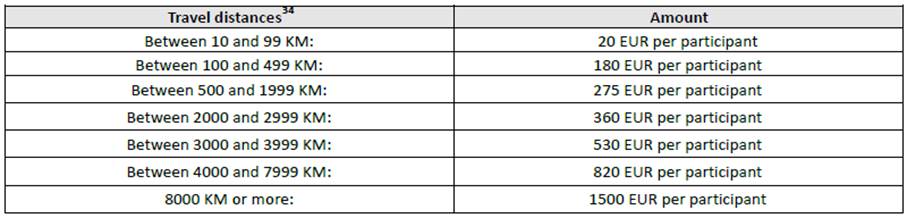 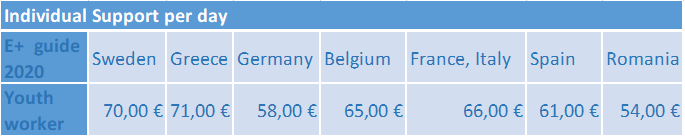 Si possono applicare delle limitazioni alla quantità delle mobilità studentesche finanziabili, in base alla disponibilità dei fondi. CRITERI GENERALI DI IDONEITA’ (CIVIS SCHOOLS) CRITERI DI ASSEGNAZIONE (IP:CS)APPLICATION FORM (CIVIS SCHOOL)BUDGET TEMPLATEIl Sostegno economico individuale si basa sulla durata della permanenza calcolata per partecipante (se necessario si può includere un giorno di viaggio precedente l’attività e un giorno di viaggio successivo all’attività).Chi può fare domanda?Le Spring-Summer-Winter Schools (IP:CS) possono essere organizzate in modo autonomo da ciascuna Facoltà/Scuola/Dipartimento dell’alleanza CIVIS sia a livello di Facoltà/Scuola/Dipartimento, che di Ufficio Internazionale che in collaborazione tra queste.Partner Idonei Almeno 3 ) o più  università dell’alleanza CIVIS (prendendo in considerazione l’equilibrio geografico. Attività idonee Un IP:CS comprenderebbe una o più delle seguenti attività:Lezioni o conferenze tenute sia dai professori dell’Università ospitante che dagli ospiti delle università partner sulle tematiche del CS; Laboratori che coinvolgano docenti &studenti;Unire teoria e pratica includendo attività sul campo, attività di laboratorio, esperimenti o attività pratiche.Visita ad un’istituzione locale collegata all’ambito di studio scelto. Tematiche delle attività CSIl programma IP: CS dovrebbe essere collegato ad uno delle cinque tematiche dell'Alleanza: 	
 	Città, Territori, Mobilità
 		Clima, Ambiente, Energia
 		Trasformazioni digitali e tecnologiche
 		Salute
 		Società, Cultura, Patrimonio
 	Il CS potrebbe avere una (sotto) tematica specifica. Gli argomenti possono variare di anno in anno. Includere, quando possibile, tematiche che creino “ponti” tra Europa, il Mediterraneo e l'Africa.Contenuto del CSSi incoraggia a incentrare il programma su un approccio interdisciplinare, invitando anche a partecipare docenti e studenti di altri ambiti di studio. . Durata del CSUna (1), due (2) o tre (3) settimane o qualsiasi altro periodo o numero di giorni rientrino in tale fascia temporale (per esempio 10 o 15 giorni).Le Schools possono essere offerte durante il semestre invernale, primaverile o durante le vacanze estive. Ogni CS può essere proposto da un minimo di 1 ad un massimo di 6 edizioni (2 all’anno). Lingua del CS La lingua principale delle lezioni/laboratori dovrebbe essere l’Inglese. Partecipanti – Profili I partecipanti alla CS potrebbero essere: Professori dell’Ateneo ospitante;Professori ospiti provenienti dagli atenei partner di CIVIS;Relatori invitati per l’occasione;Studenti del posto, che frequentino corsi di laurea triennale, magistrale e Dottorati di Ricerca (da definire ad hoc);Studenti ospiti da altri atenei, che frequentino corsi di laurea triennale, magistrale e dottorato di ricerca (da definire ad hoc);Riconoscimento Accademico (Crediti)Potrebbe includere test/esami/valutazioni per testare le conoscenze acquisite. Alla partecipazione al CS potrebbe corrispondere un numero concordato di ECTS (da definire da parte degli organizzatori)Dove fare domanda?civis@univ-amu.frQuando fare domanda? Le proposte per l’organizzazione del CS devono essere inviate entro il 1 Aprile  2020. Le proposte devono essere inoltrate: Dal membro responsabile della Facoltà/Scuola dell’Università CIVIS che ospiterà per prima il CS nell’anno accademico successivo;Compilando il modulo di iscrizione CS, firmato congiuntamente dai propri pari-ruolo (con documenti scansionati) nelle altre università partner;Inviando una email alla CIVIS Steering Committee: civis@univ-amu.frCome fare domanda?Si prega di compilare il modulo in allegato (.doc per le domande di partecipazione).Costs and feesCostiI docenti coprirebbero le spese di viaggio e di alloggio attraverso il programma Erasmus+ (TSM – Teaching Staff Mobility and Staff Training Mobility) o grazie ad altri fondi disponibili; Il trasporto per gli studenti in visita potrebbero essere parzialmente o totalmente coperti dal budget CIVIS messo a disposizione da ogni singola Università partecipante in base all’ “Erasmus mobility unit costs” e a seconda della  distanza. Per l’alloggio degli studenti ospiti, nel caso in cui non vi fosse possibilità di usufruire di residenze universitarie, si potrebbe chiedere la disponibilità degli studenti del luogo che su base volontaria potrebbero ospitare i colleghi in visita per la durata del CS;Quote La partecipazione al CS dovrebbe essere aperta a tutti gli studenti delle Università CIVIS anche se non facenti parte dei co-organizzatori. Il CS potrebbe essere aperto anche a studenti al di fuori dell’Alleanza CIVIS, ammesso che la priorità nelle richieste di partecipazione sia data agli studenti delle Università CIVIS e sia garantito ai suddetti studenti un minimo di posti disponibili. Gli studenti CIVIS dovrebbero poter partecipare senza il pagamento di quote. Una quota potrebbe essere richiesta agli studenti di università terze (non CIVIS). Retribuzione per i professori: se fosse richiesto il versamento di una quota da parte di studenti di università terze, i proventi della stessa potrebbero essere usati per la retribuzione dei docenti che insegano al CS, in base ai regolamenti interni di ogni università.Si prega di compilare il modulo in allegato (.xls per il budget).Distribuzione geografica (Massimo 15 punti)Un numero minimo di (3) partner coinvolti da aree geografiche differenti. Più partner saranno coinvolti, più alto sarà il punteggio.Rilevanza rispetto alle tematiche CIVIS (massimo 10 punti)La rilevanza della proposta rispetto a: - gli obiettivi dell’Alleanza (produrre risultati di apprendimento alta qualità per i partecipanti; rinforzare la portata e i propositi internazionali delle organizzazioni che partecipano all’Alleanza; accrescere la mobilità studentesca; aumentare l’apprezzamento delle università partner tra gli studenti e lo staff accademico; offrire un'esperienza didattica intensiva, concentrata in un breve lasso di tempo; promuovere lo scambio di conoscenze, idee e proposte su argomenti specifici; creare legami tra le università partner, lo staff accademico e gli studenti, offrendo anche opportunità per fare rete; supportare una visione strutturata delle collaborazioni e strategie di apprendimento e di ricerca; diventare il più grande evento annuale extracurriculare all’interno campus per i partner CIVIS;- una delle 5 tematiche dell’Alleanza (Città, Territori, Mobilità; Clima, Ambiente, Energia; Trasformazioni digitali e tecnologiche; Salute; Società, Cultura, Patrimonio):Originalità delle attività proposte (massimo 10 punti)Le proposte del CS dovranno adottare nuovi strumenti tecnologici in base alle necessità dei destinatari e/o introdurre nuovi approcci e metodologie pedagogiche innovative (ad esempio: mobilità mista, scambi virtuali ecc.)Interdisciplinarità delle attività proposte (massimo 15 punti)Le proposte CS dovranno ambire a un approccio interdisciplinare (per esempio invitando anche docenti e studenti di altri ambiti di studio a partecipare).  Dovrebbero anche includere interventi di relatori ospiti, provenienti da enti governativi, istituzioni non governative, rappresentanti politici locali, regionali o nazionali, decisori politici o politici, mondo degli affari e società civile per presentare i propri punti di vista su argomenti pertinenti.Impatto delle attività proposte (massimo 10 punti)L’impatto potenziale della proposta CS dovrebbe essere misurata in base a: numero di studenti e membri dello staff coinvolti direttamente nelle attività proposte;numero delle organizzazioni e dei singoli che partecipano direttamente alle attività. A livello istituzionale, locale, regionale, nazionale e/o internazionale.Inoltre, la proposta CS dovrebbe essere finalizzata a migliorare i livelli di apprendimento degli studenti così come delle capacità dello staff e creare legami con la ricerca o altre attività/ percorsi accademici comuni.Sostenibilità delle attività proposte (massimo 10 punti)Ogni proposta CS può essere avanzata per un minimo di 1 ad un massimo di 6 edizioni ( all’anno), così da assicurare la sua regolare implementazione per l’intera durata del progetto CIVIS. Dovrebbe anche essere co-finanziato o auto-finanziato dopo il terzo anno.Visibilità e Trasparenza (massimo 10 punti)La proposta CS dovrebbe garantire un buon livello di visibilità dell’alleanza CIVIS sia a livello locale che internazionale. Inoltre, tutte le informazioni riguardanti il progetto dovranno essere accessibili a tutti, nel rispetto della legge G.D.P.R. 679/16 (General Data Protection Regulation).Applicabilità dei risultati (massimo 10 punti)La proposta CS dovrebbe essere fonte di buone pratiche che possano essere applicate in occasioni future. Misure per il riconoscimento delle attività accademiche (massimo 10 punti)Alla partecipazione al CS potrebbe corrispondere un numero concordato di ECTS (da definire da parte degli organizzatori) che dipenda dal carico di lavoro complessivo. Le Istituzioni partecipanti dovrebbero mettere in evidenza le misure per il riconoscimento delle attività.CS Application FormTo be sent to: civis@univ-amu.frCS Application FormTo be sent to: civis@univ-amu.frOrganizers (These may include each University΄s Faculty, Department or International Office)1.2.3.Theme/s (among 5 CIVIS themes)Sub-theme for year 1DurationDates (tbc)1st editionSub-theme for year 1DurationDates (tbc)2nd editionSub-theme for year 2DurationDates (tbc)1st editionSub-theme for year 2DurationDates (tbc)2nd editionSub-theme for year 3DurationDates (tbc)1st editionSub-theme for year 3DurationDates (tbc)2nd editionDescription (max 1.000 words, focus on interdisciplinarity of the proposed themes)Dissemination LanguageAcademic recognition (credits)Profile of participantsKey feature event – ProfessorsOther planned events/social programmeParticipation of different stakeholdersResults Impact and sustainabilityDate of submissionCSParticipants-profileNumberSource of funding Source of funding Amount per participant Amount per participant Academics from the host UniversityVisiting professors from the CIVIS partnersInvited speakers (local stakeholders)Local students at bachelor’s, master’s and PhD levels Visiting students from the CIVIS Universities at bachelor’s, master’s and PhD levels Visiting students from the CIVIS Universities at bachelor’s, master’s and PhD levels Non-CIVIS audienceSocial ProgrammeDinnerLocal transportationsTickets Guides